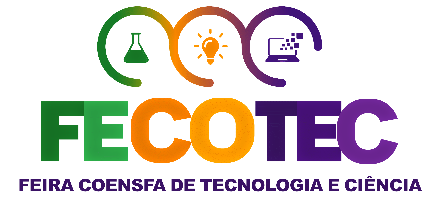 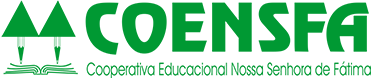 RESUMO Título do projeto: 	_Estudantes autores: 	_ 	 	_ 	 	_ Orientador(a) do projeto: 		  Coorientador(a) do projeto: 		Área científica do projeto(     ) Ciências Exatas e da Terra(     ) Ciências Biológicas(     ) Engenharias(     ) Ciências da Saúde(     ) Ciências Agrárias(     ) Ciências Sociais Aplicadas(     ) Ciências HumanasCategoria deste projeto(     ) Linguística, Letras e Artes	(     ) Educação Infantil – FECOTEC KIDS(     ) Ensino Fundamental 1º ao 5º ano – FECOTEC JÚNIOR(     ) Ensino Fundamental 6º ao 9º ano – FECOTEC JOVEM(     ) Ensino Médio – FECOTEC JOVEMTurno(     ) Manhã     (     ) Tarde  Resumo (Texto bem feito contendo as informações principais do projeto – Verbos no passado – Escrever em somente um parágrafo.)Palavras chave (Escreva as três palavras mais importantes de sua pesquisa)